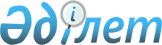 Өңірлерді медицина қызметкерлерімен қамтамасыз етілу нормативтерін бекіту туралыҚазақстан Республикасы Денсаулық сақтау министрінің 2010 жылғы 7 сәуірдегі № 238 Бұйрығы. Қазақстан Республикасы Әділет министрлігінде 2010 жылғы 15 сәуірде Нормативтік құқықтық кесімдерді мемлекеттік тіркеудің тізіліміне N 6173 болып енгізілді."Халық денсаулығы және денсаулық сақтау жүйесі туралы" Қазақстан Республикасының 2009 жылғы 18 қыркүйектегі кодексінің 32-бабы 3-тармағының 3) тармақшасына сәйкес БҰЙЫРАМЫН:Қоса беріліп отырған Өңірлердің медицина қызметкерлерімен қамтамасыз етілу нормативтері бекітілсін.Қазақстан Республикасы Денсаулық сақтау министрлігінің Медициналық көмекті ұйымдастыру департаменті (Қ.Ш. Нұрғазиев) осы бұйрықты заңнамада белгіленген тәртіппен Қазақстан Республикасы Әділет министрлігінде мемлекеттік тіркеуді қамтамасыз етсін.Қазақстан Республикасы Денсаулық сақтау министрлігінің Әкімшілік-құқықтық жұмыс департаменті (Ф.Б. Бисмильдин) осы бұйрық Қазақстан Республикасы Әділет министрлігінде мемлекеттік тіркеуден өткеннен кейін оның ресми жариялануын қамтамасыз етсін.Осы бұйрықтың орындалуын бақылау Қазақстан Республикасының Денсаулық сақтау вице-министрі Е.А. Біртановқа жүктелсін.Осы бұйрық оны алғаш ресми жариялаған күнінен кейін он күнтізбелік күн өткен соң қолданысқа енгізіледі.Министр	Ж. ДосқалиевҚазақстан Республикасы Денсаулық сақтау министрінің 2010 жылғы 7 сәуірдегі№ 238 бұйрығымен бекітілгенӨңірлердің медицина қызметкерлерімен қамтамасыз етілу нормативтеріРеспубликалық, облыстық маңызы бар қалалар:Аудандық маңызы бар қалалар, кенттер, ауылдар**Барлық қалалар мен елді мекендердегі медициналық-санитариялық алғашқы көмек қызметіЕскерту:*Норматив ең төменгі болып табылады және 10 000 халыққа есептеледі.**Аудандар, ауылдық округтер үшін медицина қызметкерлеріндегі қажеттілікті анықтау бірінші кезекте жүргізіледі.Аббревиатуралардың толық жазылуы: АА – аудандық аурухана;АЕ – аудандық емхана;ДА – дәрігерлік амбулатория;КБАА – көп бейінді ауданаралық аурухана;МП – медициналық пункт;МСАКО –медициналық-санитариялық алғашқы көмек орталығы; ФАП – фельдшерлік-акушерлік пункт.© 2012. Қазақстан Республикасы Әділет министрлігінің «Қазақстан Республикасының Заңнама және құқықтық ақпарат институты» ШЖҚ РМК№Жоғары медициналық білімі бар медицина қызметкерлерінің мамандықтары:Норматив*1Терапия (жасөспірімдер терапиясы, диетология)1,32Кардиология (ересектер)0,23Кардиология (балалар)0,024Ревматология (ересектер)0,035Ревматология (балалар)0,036Аллергология және иммунология (ересектер, балалар)0,057Гастроэнтерология (ересектер)0,058Гастроэнтерология (балалар)0,039Гематология (ересектер)0,0510Онкология және гематология (балалар)0,0211Пульмонология (ересектер)0,0512Пульмонология (балалар)0,0213Эндокринология (ересектер)0,214Эндокринология (балалар)0,0515Нефрология (ересектер)0,0716Нефрология (балалар)0,0217Фтизиатрия (ересектер, балалар)0,418Кәсіби патология0,0319Инфекциялық аурулар (ересектер)0,320Инфекциялық аурулар (балалар)0,1521Дерматовенерология (дерматокосметология) (ересектер, балалар)0,1522Неврология (ересектер)0,523Неврология (балалар)0,2524Психиатрия0,525Медициналық оңалту (ересектер, балалар)0,1526Сәулелік терапия (радиациялық онкология)0,0327Сәулелі диагностика (рентгенология, компьютерлік және магнитті-резонанстық томография, ультрадыбыстық диагностика, ядролық медицина)1,028Функциялық диагностика0,2529Клиникалық зертханалық диагностика0,530Спорт медицинасы0,0331Гериатрия0,0232Клиникалық фармакология0,0233Анестезиология және реаниматология (перфузиология, токсикология) (ересектер)0,934Анестезиология және реаниматология (перфузиология, токсикология, неонаталды реанимация) (балалар)0,235Жалпы хирургия1,036Кардиохирургия (ересектер, балалар)0,0337Ангиохирургия (рентгенохирургия, интервенциялық хирургия) (ересектер, балалар)0,0338Нейрохирургия (ересектер, балалар)0,1539Жақ сүйек-бет хирургиясы (ересектер, балалар)0,0540Онкология (химиотерапия, маммология) (ересектер)0,441Травматология-ортопедия (камбустиология) (ересектер, балалар)0,542Урология және андрология (ересектер, балалар)0,1543Офтальмология (ересектер, балалар)0,444Оториноларингология (ересектер, балалар)0,345Патологиялық анатомия (цитопатология) (ересектер, балалар)0,146Трансфузиология0,147Токсикология (ересектер, балалар)0,0348Педиатрия (неонатология)1,349Неонатология (интенсивтік терапия және неонаталдық реанимация)0,250Балалар психиатриясы0,251Балалар хирургиясы (неонаталдық хирургия)0,252Акушерия және гинекология1,453Медициналық генетика0,0354Жедел және шұғыл медициналық көмек0,355Стоматология (ересектер, балалар)0,656Мейіргер ісі0.05№Техникалық және кәсіби медициналық білімі бар медицина қызметкерлерінің мамандықтары:Норматив57Мейіргер ісі63,558Емдеу ісі7,059Акушерия ісі5,1№Жоғары медициналық білімі бар медицина	қызметкерлерінің мамандықтары:НормативНормативНормативНорматив№Жоғары медициналық білімі бар медицина	қызметкерлерінің мамандықтары:ДАМСАКО, АЕААКБАА60Жалпы	дәрігерлік	практика	( отбасылық медицина)6,76,76,76,761Педиатрия (неонатология)20,0 (0-ден 6 жасқа дейінгі балалар)20,0 (0-ден 6жасқа дейінгі балалар)20,0 (0-ден 6жасқа дейінгі балалар)20,0 (0-ден 6жасқа дейінгі балалар)62Акушерия және гинекология0,7 - 2,00,6 - 1,00,863Жалпы хирургия0,3 - 1,00,4 - 0,70,664Терапия0,3 - 1,00,4 - 0,70,465Неврология0,2 - 0,30,266Кардиология0,2 - 0,30,20,267Эндокринология0,2 - 0,30,20,268Инфекциялық аурулар0,2 - 0,30,20,269Онкология0,2 - 0,30,20,270Медициналық оңалту0,2 - 0,30,20,271Дерматовенерология0,2 - 0,30,20,272Офтальмология0,2 - 0,30,20,273Отоларингология0,2 - 0,30,20,274Анестезиология	және реаниматология0,4 - 0,70,60,675Психиатрия0,2 - 0,30,20,2№Техникалық	және	кәсіби медициналық білімі бар медицина қызметкерлерінің мамандықтары:МПФАПФАПДАМСАКО, АЕААКБАА76Мейіргер ісі/ Емдеу ісі1,0 - 6,71,0 -6,71,0 -6,71,0 - 6,70,7 - 2,00,4 -0,70,477Акушерия ісі1,01,01,0 – 6,70,3 – 1,00,6 –1,00,8№Жоғары медициналық білімі бар медицина қызметкерлерінің мамандықтары:Норматив78Жалпы дәрігерлік практика (отбасылық медицина)6,779Терапия5,080Педиатрия20,0 (0-ден 6 жасқа дейінгі балалар)№Техникалық және кәсіби медициналық білімі бар медицина қызметкерлерінің мамандықтары:Норматив81Жалпы практика мейіргері (отбасылық мейіргер)1 жалпы практика дәрігеріне 382Терапиялық учаскенің мейіргері1 учаскелік терапевтке 283Педиатриялық учаскенің мейіргері1 учаскелік педиатрға 2